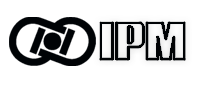 فرم درخواستکد درخواست:فرم درخواستعنوان درخواست: عنوان درخواست: عنوان درخواست: توضیحات و توجیه درخواست:توضیحات و توجیه درخواست:توضیحات و توجیه درخواست:برآورد هزینه به تفکیک موارد:برآورد هزینه به تفکیک موارد:برآورد هزینه به تفکیک موارد:منبع تأمین کننده هزینه :منبع تأمین کننده هزینه :منبع تأمین کننده هزینه :نام و نام خانوادگی درخواست کننده:تاريخ: امضاء:نام و نام خانوادگی درخواست کننده:تاريخ: امضاء:نام و نام خانوادگی درخواست کننده:تاريخ: امضاء:نام و نام خانوادگی استاد راهنما/مدیر پروژه:تاریخ:امضاء:نام و نام خانوادگی استاد راهنما/مدیر پروژه:تاریخ:امضاء:نام و نام خانوادگی استاد راهنما/مدیر پروژه:تاریخ:امضاء:رئيس پژوهشکده:تاريخ و امضاء:رئيس پژوهشکده:تاريخ و امضاء:رئيس پژوهشکده:تاريخ و امضاء:*توضیحات:در صورت درخواست سفر ، فرم  شماره ۱۰۱ را تکمیل و به درخواست خود ضمیمه نمایید.در صورت درخواست برگزاری کارگاه، سمینار، ژورنال کلاب و هرگونه نشست علمی دیگر، فرم شماره ۱۰۲ را تکمیل و به درخواست خود ضمیمه نمایید.درصورت درخواست خرید تجهیزات و یا هرگونه خرید دیگری فرم شماره ۱۰۳ را تکمیل و به درخواست خود ضمیمه نمایید.*توضیحات:در صورت درخواست سفر ، فرم  شماره ۱۰۱ را تکمیل و به درخواست خود ضمیمه نمایید.در صورت درخواست برگزاری کارگاه، سمینار، ژورنال کلاب و هرگونه نشست علمی دیگر، فرم شماره ۱۰۲ را تکمیل و به درخواست خود ضمیمه نمایید.درصورت درخواست خرید تجهیزات و یا هرگونه خرید دیگری فرم شماره ۱۰۳ را تکمیل و به درخواست خود ضمیمه نمایید.*توضیحات:در صورت درخواست سفر ، فرم  شماره ۱۰۱ را تکمیل و به درخواست خود ضمیمه نمایید.در صورت درخواست برگزاری کارگاه، سمینار، ژورنال کلاب و هرگونه نشست علمی دیگر، فرم شماره ۱۰۲ را تکمیل و به درخواست خود ضمیمه نمایید.درصورت درخواست خرید تجهیزات و یا هرگونه خرید دیگری فرم شماره ۱۰۳ را تکمیل و به درخواست خود ضمیمه نمایید.